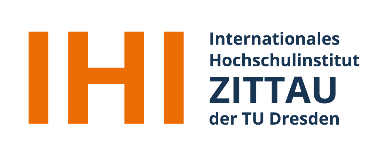 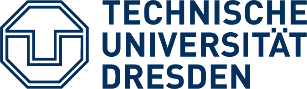 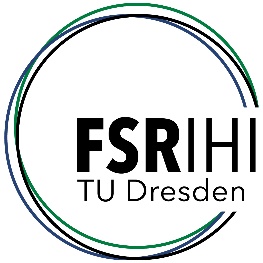 Fachschaftsrat des IHI ZittauErstsemester Survival GuideLiebe Erstis,seid herzlich willkommen in Zittau sowie am IHI Zittau – dem Internationalen Hochschulinstitut der Technischen Universität Dresden! Ebenfalls herzlich willkommen im Dreiländereck zwischen Polen, Tschechien und Deutschland! An einer neuen Universität anzufangen kann schwer und einschüchternd sein, das wissen wir selbst nur allzu gut! Aus dem Grund haben wir aus unseren eigenen Erfahrungen die wichtigsten Adressen, Ansprechpersonen und Tipps in diesem Ersti-Guide gesammelt, um Euch den Start am IHI und in Zittau so einfach wie möglich zu machen. Falls Ihr trotzdem Fragen haben oder Fragen benötigt, zögert bitte nicht uns anzusprechen; wir stehen Euch mit Rat und Tat zur Seite. Und Gleiches gilt, falls Ihr Verbesserungsvorschläge für den Ersti-Guide habt! ;) Euer Fachschafsrat Christoph, Iris, Tanja, Victor, Felix, Ferdinand, Patrick, Sophia 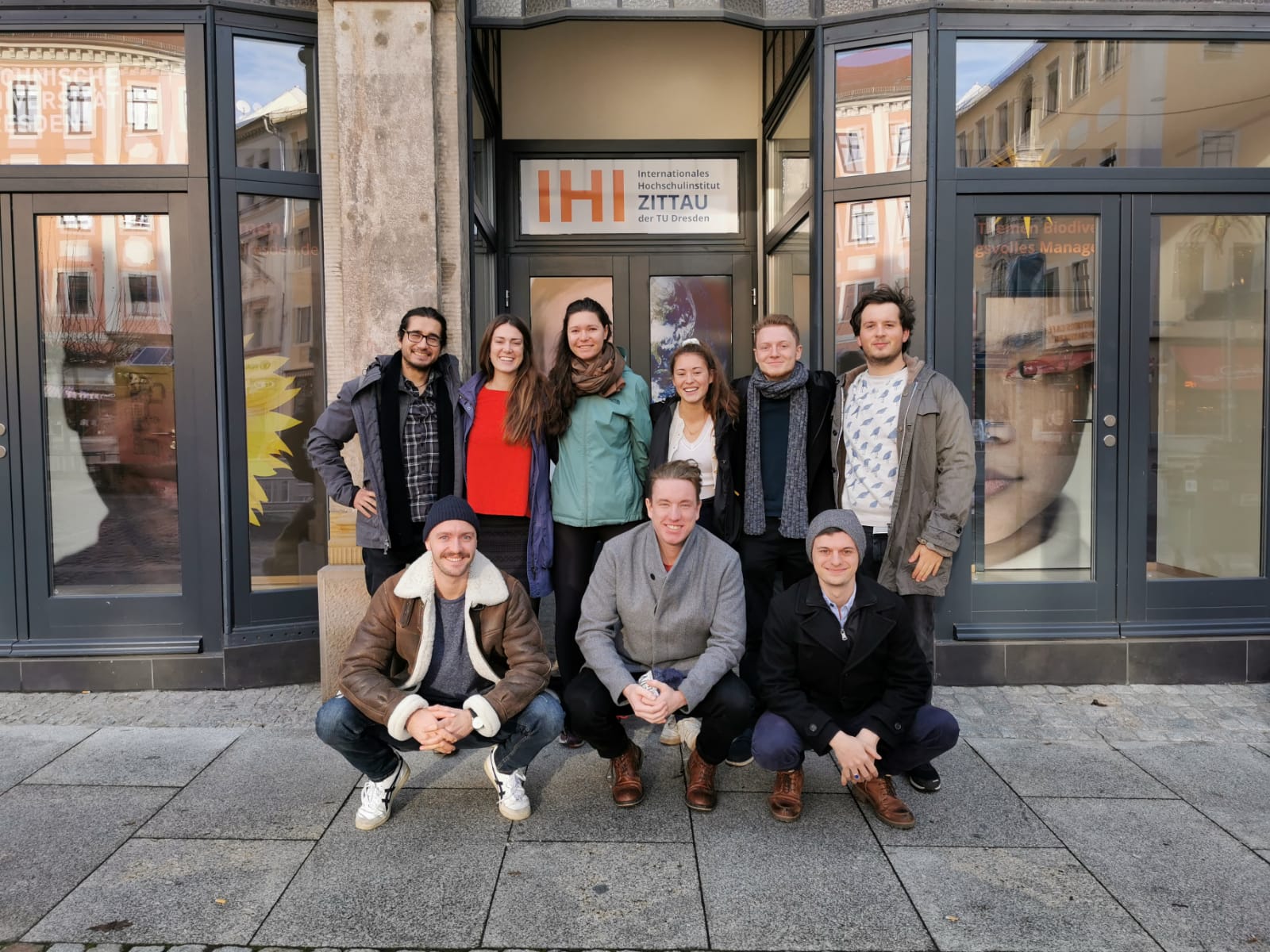 Wichtige KontakteFachschaftsrat (FSR) – Studentenvertreter: wir repräsentieren die Studierenden des IHI´s und deren Interessen.FSR Büro: Raum 0.02, Markt 2302763 ZittauE-Mail: fsr.ihi@mailbox.tu-dresden.deKontaktperson für Probleme in oder um die Universität:Frau Iris Merkelbachiris.merkelbach@mailbox.tu-dresden.deKontaktperson für internationale Studierende:Herr Victor Jorquera Victor.jorquera@mailbox.tu-dresden.de Tutor - Kontaktperson für internationale Studierende:Frau Sarah Deutschersarah.deutscher@mailbox.tu-dresden.de Frau Claudia Christensen Garciaclaudia_maria.christensen_garcia@mailbox.tu-dresden.deHilfe bei Fragen und Problemen rund ums Studium und das Einleben in Deutschland; Unterstützung bei der Orientierung am IHI Zittau.Für weitere Fragen stehen wir Dir natürlich gerne zur Verfügung! Du kannst uns jederzeit persönlich oder schriftlich ansprechen und wir freuen uns, Dir weiterzuhelfen!Hochschulsport: http://www.hszg.de/campusleben/hochschulsport/angebot.htmlKursangebote ab 01.10.2020 einsehbar Die Anmeldung zum Hochschulsport erfolgt online mit deinen IHI Zugangsdaten. Die Bezahlung der gewählten Kurse erfolgt mit dem Studentenausweis an den Terminals im Haus Z I, Raum 0.27 in Zittau und im Haus GII, Raum 12 in Görlitz. Alle wichtigen Informationen findest Du auf der Website der HSZG unter Hochschulsport (siehe Link)!Wichtige Corona-HygieneregelnDie Covid-19-Pandemie dauert noch immer an. Daher gilt es, achtsam zu bleiben, um das Ansteckungsrisiko für euch und Andere möglichst gering zu halten!	
Da das Ansteckungsrisiko vor allem in geschlossenen Räumen, bei Gesprächen und in großen Gruppen besonders hoch ist, solltet ihr die AHA+L-Formel weiterhin beherzigen:Abstand halten! (1,5 Meter)Hygiene beachten!Alltagsmaske tragen!Lüften!Genauere Informationen zu den Abstands- & Hygieneregeln könnt ihr unter folgendem Link finden:	
https://www.infektionsschutz.de/coronavirus/Kontaktdaten des Gesundheitsamtes Görlitz: +49 3581 663-5656Studentenwerk Dresden in Zittau/Görlitz:https://www.studentenwerk-dresden.de/wirueberuns/corona-informationen.htmlInformationen der TU-Dresden: www.tu-dresden.de/coronaSonstigesNotfallnummern:Polizei: 110Feuerwehr/Krankenwagen: 112Telefonvorwahlen in der Gegend:Zittau: 03583Görlitz: 03581Dresden: 0351Tschechien: 00420Polen: 0048Freizeit in ZittauZittau befindet sich in mitten einer reichen Umgebung von schönen Städten, Landschaften und Natur. Das solltest Du erkunden und genießen! Dazu gehören unter anderem:Der Olbersdorfer SeeDas Zittauer GebirgeLiberecPragBautzenDas Biosphärenreservat Oberlausitzer Heide- und TeichlandschaftDer SpreewaldEventsDer Fachschaftsrat sowie die Hochschule Zittau/Görlitz organisieren regelmäßig Veranstaltungen und Partys. Infos dazu bekommst Du per E-Mail oder am IHI (im FSR Infokasten).Wichtige Daten im Studienjahr 2020/21Wintersemester 2020/2021Offizieller Zeitraum Wintersemester: 01.10.2020 – 31.03.2021 Erstsemester-Woche: 19.10. – 23.10.2020Beginn der Lehrveranstaltungen: 26.10.2020Lehrveranstaltungen: 26.10. – 19.12.2020 und 04.01. – 06.02.2021Rückmeldungsfrist für das Sommersemester 2021: 15.01. –  05.03.2021Kernprüfungszeit: 08.02. –  06.03.2021Vorlesungsfreie Zeiten/Feiertage:Reformationstag: 31.10.2020Buß- und Bettag: 18.11.2020Jahreswechsel: 19.12.2020 - 04.01.2021Vorlesungsfreie Zeit: 06.02.2021 – 31.03.2021Sommersemester 2021Offizieller Zeitraum Sommersemester: 01.04.2021 – 30.09.2021Lehrveranstaltungen: 12.04. – 24.07.2021 Kernprüfungszeit: 02.08.2021 – 21.08.2021Vorlesungsfreie Zeiten/Feiertage:Ostern: 02.04.2021 - 05.04.20211. Mai: 01.05.2021Dies academicus: 05.05.2021Himmelfahrt: 13.05.2021Pfingsten: 21.05.2021Vorlesungsfreie Zeit: 25.07.2021 – 30.09.2021Unsere Universität in ZittauStudentensekretariat: Markt 23, Raum 3.02 [Hauptgebäude IHI]02763 ZittauE-Mail: studium.ihi@​tu-dresden.deRufnummer: +49 3583 61241-12/22Öffnungszeiten:Mo und Di: 9:30 – 12:00Mi und Do: 13:00 – 15:00 	 (oder nach Vereinbarung)Frau Dipl.-Verw. (FH) Uta ScheunigE-Mail: uta.scheunig@tu-dresden.de; Raum 3.05Tel.: 03583 / 612-4115Frau Heike EffenbergerE-Mail: heike.effenberger@tu-dresden.de; Raum 3.02Tel.: 03583 / 612 4122Frau Peggy KorscheltE-Mail: peggy.korschelt@tu-dresden.de; Raum 3.02Tel.: 03583 / 612 4112Unser Studentensekretariat fungiert auch als Prüfungsamt und akademisches Auslandsamt!Das Studentensekretariat kümmert sich um:Immatrikulation und RückmeldungPrüfungen (Anmeldung, Wahlmodule)Erasmus und andere AuslandsaustauscheAnerkennung von Leistungspunkten und PrüfungenAnerkennung von PraktikaKostenlose Beratung für StudierendeRechtsberatung:ZittauMo – Fr 09:30 – 16:00 Rechtsberatung per E-Mail oder telefonisch Hochwaldstraße 12, ZittauHerr Gert SureckE-Mail: studentische-rechtsberatung@studentenwerk-dresden.de Tel.: 0049 351 / 4697-809  Herr Thomas NeumannE-Mail: info.zittau-goerlitz@studentenwerk-dresden.deTel.: 0049 3583 / 6881-55Görlitz und DresdenE-Mail: studentische-rechtsberatung@studentenwerk-dresden.deTel.: 0049 351 / 4697-809Psychosoziale Beratung:ZittauJeden ersten Mittwoch im MonatHochwaldstraße 12, Raum 0.2.13 Frau Dipl.-Päd. Nancy LudwigE-Mail: nancy.ludwig@studentenwerk-dresden.deGörlitzJeden ersten Donnerstag im MonatBeratungsraum im Wohnheim Vogtshof, Südflügel, Haus 4.1, 1. OGGottfried-Kiesow-Platz 2, 02826 GörlitzFrau Dipl.-Päd. Nancy LudwigE-Mail: nancy.ludwig@studentenwerk-dresden.deSoziale Beratung:Telefonische Beratung Di & Do: 9 – 12 & 13 – 17Brückenstraße 1, Haus II, Raum 26402826 Görlitz Anmeldung und Kontakt:E-Mail: sozialberatung@studentenwerk-dresden.deTel.: 0049 351 / 4697 - 661     oder     - 662Bankkonto eröffnenIn Zittau hast Du verschiedene Möglichkeiten, ein deutsches Bankkonto zu eröffnen:Deutsche BankNeustadt 47, ZittauCommerzbankNeustadt 13-15, ZittauSparkasseFrauenstraße 21, ZittauEs gibt auch zahlreiche Online-Banken, wie z.B.:https://www.dkb.de/Wenn Du kein Deutsch sprichst, können wir Dich gern zum ersten Termin in der Bank begleiten. Kontaktiere uns einfach und wir können einen Termin ausmachen!Wichtig: Rückmeldung! Zur Fortführung des Studiums! Innerhalb der Rückmeldefrist für das nächste Semester, muss man den Semesterbeitrag (mit oder ohne Semesterticket) überweisen. Weitere Informationen werden rechtzeitig von dem Studentensekretariat vermittelt.Rückmeldungszeitraum für das SoSe 2021: 15.01. – 05.03.2021Online-services:Studentenportal: Hier findest Du unter anderem Deine Immatrikulationsbescheinigungen, Hinweise zur Rückmeldung sowie Deinen Notenspiegel.https://studenten.ihi-zittau.de/qisserver/rds?state=user&type=0&category=menu.browse&breadCrumbSource=portal&startpage=portal.vmOpal: Hier findest Du das Lernmaterial und andere wichtige Informationen bezüglich Deiner Kurse. Das Portal kann auch als Forum für die Studierenden benutzt werden, um Tipps und Meinungen rund um die Kursinhalte auszutauschen. Die Zugangsdaten für die einzelnen Module bekommst Du von Deinen Professoren während der Vorlesung. https://bildungsportal.sachsen.de/opal/shibloginHochschulbibliothekHochwaldstraße 12, 02763 ZittauÖffnungszeiten: Mo, Mi, Do, Fr: 10 – 15; Di: 10 - 18 (Veränderte Öffnungszeiten während Sommer und Prüfungszeit  siehe Website)Website: http://hsb.hszg.de/Die Bibliothek verfügt u.a. über Kopiergeräte, Scanner, PC-Pools, Seminarräume und private Lernräume.MensaHochwaldstraße 12, 02763 Zittau (unter bzw. neben der Bibliothek)Automaten, um Deinen Studentenausweis mit Geld aufzuladen. Mit dem Studentenausweis kannst Du Dein Essen in der Mensa oder die Gebühren für den Hochschulsport bezahlen oder Kopien machen und drucken.Ein schwarzes Brett mit Interessanten Informationen wie Jobangeboten oder Veranstaltungen jeglicher Art in Zittau und Umgebung.Zusätzliche Services am IHIPC-LabsMarkt 23, 2.OG, Raum 2.02 (Lehrkabinett)Markt 21, E.G., Raum 0.51 (im Erdgeschoss geradeaus weiter, dann links die drei Stufen hinauf und in diese Tür hinein)Zugang nur mit Studentenausweis! Die PC-Benutzung, das Scannen, Kopieren und Drucken sind kostenlos, man muss allerdings sein eigenes Papier mitbringen.Info-BildschirmHängt direkt innerhalb des Haupteingangs zu Markt 23. Hier gibt es Informationen über u.a. Stundenpläne, Änderungen der Räume oder Veranstaltungen. Info-Kasten und Foyer1. und 2. OG, Markt 23. Informationen für alle Studiengänge, Veranstaltungen.Im Foyer vor dem Studentensekretariat findest Du auch noch weiteres Infomaterial der TU Dresden sowie anderer akademischer Förderer und Partner.Info-Kasten des FSR1. OG Markt 23  Hier findest Du alle Infos über die Aktivitäten und Veranstaltungen des Fachschafsrats, sowie ab und zu gewisse Zusatzinformationen. Es lohnt sich also, mal reinzuschauen.. Hausmeister für Studentenwohnheime D, E, F Herr Jens Hebestreit E-Mail: jens.hebestreit@studentenwerk-dresden.deTel.: 0049 3583 / 688121Mobil: 0049 162 2946101Öffnungszeiten: Mo: 7:30 – 7:45 und 11:45 – 12:15 und 15 – 15:30 Di und Fr: 7:30 – 7:45 und 11:45 – 12:15 Do: 7:30 – 7:45 und 11:45 – 12:15 und 15 – 17 Hausmeister für Studentenwohnheime GLutherplatz 4, Lindenstraße 30 und 18   Herr Mario HerrmannE-Mail: mario.herrmann@studentenwerk-dresden.deTel.: 0049 162 2946102Öffnungszeiten: Mo: 7:30 – 7:45 und 11:45 – 12:15 und 15 – 15:30 Di und Fr: 7:30 – 7:45 und 11:45 – 12:15 Do: 7:30 – 7:45 und 11:45 – 12:15 und 15 – 17 In dringenden Fällen: Technische Häuserverwaltung während der DienstzeitTel.: 0049 3583 / 688143 Mobil: 0049 162 2946100 Wichtig: Sobald Du Deinen Aufenthaltstitel bzw. die Verlängerung deines Visums bekommen hast, musst Du dies beim Studentensekretariat melden!WICHTIG!!! Der Aufenthaltstitel mit dem Begleitblatt muss wie der Reisepass IMMER mit sich geführt werden (es sind Kontrollen durch die Bundespolizei möglich)!!!Wohnungsuche in ZittauBekannte Websiten: https://www.wg-gesucht.de/http://www.wohnheim-zittau.de/StudentenwohnheimeVerwaltung: Studentenwerk Dresdenhttp://www.studentenwerk-dresden.de/goerzitt/ Hochwaldstraße 12, 02763 Zittau [neben der Mensa]Öffnungszeiten: Di: 9 – 12:30	     Mi: 11 – 12:30		Do: 13 – 17Herr Ralph BöhmE-Mail: ralph.boehm@studentenwerk-dresden.deTel.: 0049 3583 / 688 158 Frau Heidemarie MichelE-Mail: heidemarie.michel@studentenwerk-dresden.deTel.: 0049 3581 / 406388 Wichtige Informationen und Tipps für den Studienbeginn in Deutschland Krankenversicherungspflicht Ohne Krankenversicherung ist die Immatrikulation (Anmeldung) an der Universität nicht gültig! Um Dich bei einer Krankenversicherung anzumelden, musst Du Folgendes mitbringen: Passbild, Immatrikulationsbescheinigung, Mietvertrag, Visumsunterlagen.Man hat verschiedene Möglichkeiten für eine gesetzliche Krankenkasse, deshalb haben wir im Folgenden für Dich zusammengetragen:Techniker KrankenkasseKontakt: Herr Jörg Militzer Rufnummer: 0049 / 4773897Handynummer: 0049 151 44682366E-Mail: joerg.militzer@tk.deBarmerKontakt: Herr Philipp SchöbelRufnummer: 0049 800 – 333004106489Handy: 0049 151 18234102E-Mail: philipp.schoebel@barmer.deAOK PlusKontakt: Herr Silvio HornigRufnummer: 0049 800 - 1059037186Handy: 0049 152 01570833E-Mail: silvio.hornig@plus.aok.deWichtig: Nach Ankunft einen Hausarzt suchen. Das gewährleistet eine schnelle Aufnahme in Notfällen.Für international Studierende: Erstbesuch am besten mit deutschsprachiger Begleitung (wie z.B. der/die TutorIn).Es gibt zahlreiche Hausärzte in Zittau, z.B.:Frau Dr. Eder	Tel.: 03583 / 791970Lessingstr. 33		02763 Zittau		Frau. Dr. Krause Tel.: 0049 3583 512227Schrammstr. 2902763 ZittauAnmeldung beim Einwohnermeldeamt:Wichtig: Innerhalb zwei Wochen nach dem Umzug!Wo: Bürgeramt – Referat Pass- und Meldewesen 	Franz-Könitzer-Str. 7, Room 21602763 Zittau	[neben der Feuerwehrwache]Rufnummer:  0049 3583 / 752450Öffnungszeiten: Mo, Mi und Fr: 9 – 12 Di: 9 – 12 und 13:30 – 18Do: 9 – 12 und 13:30 – 15 Mitzunehmen sind: Mietvertrag, Personalausweis/Reisepass, Visum und ImmatrikulationsbescheinigungNur für Nicht-EU Bürger: Anmeldung bei der Ausländerbehörde  Aufenthaltstitel beantragenMitzunehmen sind (in Original und Kopie): Reisepass, Visum, Mietvertrag, Nachweis über Sicherung des Lebensunterhaltes, Immatrikulationsbescheinigung oder Zulassungsbescheid, Nachweis über Krankenversicherung, aktuelle Meldebescheinigung des Einwohnermeldeamtes, Antrag auf Erteilung eines Aufenthaltstitels und Lichtbild.Wichtig: SOFORT den Aufenthaltstitel beantragen, um Zeit zu sparen! Damit erhältst Du eine Visumsverlängerung auf 2 Jahre (Zeit des Studiums). Der Aufenthaltstitel muss auf jeden Fall 10 Wochen vor Ablauf des Visums bei den Ausländerbehörden gemeldet werden.Ausländerbehörden im Landkreis GörlitzLandratsamt Görlitz, Außenstelle ZittauHochwaldstraße 2902763 ZittauE-Mail: info@kreis-gr.deTel.:  0049 3581 / 663-5190Öffnungszeiten: Di, Do: 8:30 – 12 und 13:30 – 18Fr: 8:30 – 12  Kontakt für Zittau (auch auf Englisch): Mrs. RichterTel.: 0049 3581 / 663-5162